Type the Title of your Paper HereAuthor name1, Co-Author name1, Co-Author name21AffiliationStreet, City, State, Zip-code, Country2AffiliationStreet, City, State, Zip-code, CountryAbstractThe Abstract should present an overview of the document in less than 200 words, one paragraph, presenting the purpose of the paper, some background if necessary and the overall conclusions reached in the paper.1  IntroductionAll papers published in Asia-Pacific Conference on Combustion must be formatted in accordance with these instructions. The margins should not be changed and text must be size 9 point Times New Roman. Submitted papers that do not follow this formatting style will not be published. All papers will be peer-reviewed.2  Body 1 This template has been tailored for output on the A4 paper size. Please prepare and format your paper using this template. All margins, column widths, line spaces, text fonts and sizes are prescribed; please do not alter them.2.1  Length of Contributed PapersMaximum page length is 4 pages, including title and abstract. Manuscripts that exceed the length limit will be rejected without review.2.2  UnitsUse the SI system of units.2.3  EquationsEquations should be numbered consecutively beginning with “(1)”. Note that the equation is centered using a center tab stop. Be sure that the symbols in your equation have been defined before or immediately following the equation. Use “(1)”, not “Eq. (1)” or “equation (1)”, except at the beginning of a sentence: “Equation (1) is . . .”                                        (1)3  Body 2 3.1  Figures and TablesFigure captions and table titles should be below the figure and table. Large figures and tables may span across both columns. Footnotes to tables should be indicated by superscript letters, beginning with “a”. Avoid placing figures and tables before their first mention in the text. Use the abbreviation “Fig. 1,” except at the beginning of a sentence.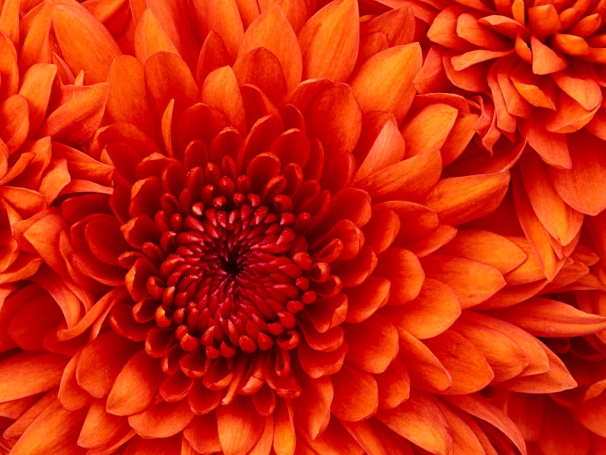 Figure 1: This is an example of a figure and figure caption. For figure, the recommended size is 70mm widea. Sample of a Table footnote. (Table footnote)Table 1: This is an example of a table and table title. For tables, the recommended size is 75mm wide.4  ConclusionsThis template is designed to assist you in the preparation of your manuscript for the Asia-Pacific Conference on Combustion. All papers should be submitted electronically in PDF format for review. After revision (if required) and acceptance papers should be submitted PDF format. We are looking forward to seeing you in Sydney in December.5  AcknowledgmentPut acknowledgements here.ReferencesReferences should be indicated in the text by full-size numbers in brackets, e.g., [1] and should be numbered in the order cited. The numbered reference list at the end of the article should conform to the following style:• Journals: J.C. Rolon, F. Aguerre, S. Candel, Combust. Flame 100 (3) (1995) 422-429.• Books: P. Prasad, Propagation of a Curved Shock and Nonlinear Ray Theory, Longman Scientific & Technical, Harlow, U.K., 1993, p. 105.• Edited Book: R.A. Yetter, F.L. Dryer, D.M Golden, in: M.Y. Hussaini, A. Kumar, F.G. Voigt (Eds.), Major Research Topics in Combustion, Springer-Verlag, New York, 1992, p. 309.• Symposium Proceedings: All symposium papers associated with the International Symposium on Combustion should be cited in the following way: R.S. Cant, S.B. Pope, K.N.C. Bray, Proc. Combust. Inst. 23 (1990) 809-815.• Conference Proceedings: A conference proceedings should be styled as a book, with publisher or institution sponsoring publication and the year published as well as the year the conference was held.• Internal Reports: A.S. Johnson, F.W. Adams, Use of Laser Diagnostics in Supersonic Flows, Report No.SAND87-8003, Sandia National Laboratories, 1987. Authors must ensure that these references are publicly available.• Citing non-archival publications is strongly discouraged and Authors must insure that these references are publicly available.• Web Sites: V.V. Lissianski, Z. Qin, available at <http://www.me.berkeley.edu/gri_mech/>. Citation of websites should be restricted to stable websites that will remain in place. Reference to personal websites is strongly discouraged.• Thesis: B. Bohm, Fully Developed Polyethylene and Wood Compartment Fires with Application to Structural Design, PhD thesis, Technical University of Denmark, Lyngby, Denmark, 1977.• Personal communication and unpublished data is to be cited in parenthesis within the textCorresponding author. Fax: +00-00-000-000E-mail address: abc@abcde.comTable headcopyMore table copya